PERSEPSI MASYARAKAT DESA BANGKALI KEC. WATOPUTE KABUPATEN MUNA TENTANG URGENSI PENCATATAN PERKAWINAN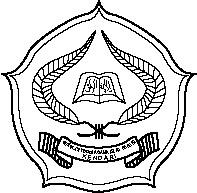 SKRIPSIDiajukan untuk Memenuhi Salah Satu Syarat Mencapai Gelar Sarjana Hukum Islam pada Program Studi Muamalah OLEH :H A S M A12020102001FAKULTAS SYARIAHJURUSAN PERADILAN AGAMAINSTITUT AGAMA ISLAM NEGERI (IAIN) KENDARI2015